	Речь – одна из важных линий развития ребенка.	Речь не передаётся по наследству, ребёнок перенимает опыт речевого общения у окружающих его взрослых  ( и прежде всего от родителей), т.е овладение речью находится в прямой зависимости от окружающей ребёнка речевой среды. Поэтому так важно, чтобы дома он слышал правильную, грамотную речь.	Следите за звукопроизношением ребенка в бытовой речи, ненавязчиво поправляя его. Лишь постоянное наблюдение  за речью ребенка способствует успешной и быстрой автоматизации звуков.Уделять постоянное внимание собственной речи, так как высказывания взрослых являются образцом для правильного, а зачастую неправильного развития лексической, грамматической сторон детской речи.Наполнить повседневную жизнь детей грамотным речевым общением:- посредством называния окружающих предметов и явлений развивать предметный словарь (например, это мяч, это шапка и т.д.);- в собственной речи четко проговаривать окончания слов, дать ребенку возможность услышать изменение звучания слов в различных контекстах, правильно употреблять грамматические формы и т.д.- обращать внимание детей на смыслообразующие элементы речевой системы – глаголы, на примерах из повседневной жизни, учить детей дифференцировать их по смыслу (например, соответственно: встал, лег, зашил дырку, пришил пуговицу, вышил цветок и т.д.);ДОМАШНЯЯ ИГРОТЕКАУчитывая большую загруженность родителей ежедневными домашними делами, накопленную к концу дня усталость,  среди прочих игр дома рекомендуется играть на кухне».1.  Игровые упражнения на развитие мелкой моторики рук«Волшебные палочки» Выкладывание из счетных палочек или спичек с отрезанными головками простейших геометрических фигур , предметов, узоров.  Вырезанные из бумаги трапеции,  круги, овалы дополнят изображения.2.  Игры на обогащение словаря ребенка.«Давай искать на кухне слова». Какие слова можно вынуть из борща? Винегрета? Кухонного шкафа? И т. д3.  Игры на развитие грамматического строя «Приготовим сок».  Из яблок сок (яблочный).  Из груш,  из слив,  моркови,  лимона,  апельсина? И наоборот: апельсиновый сок из чего?4.  Игровое упражнение на слоговую структуру слов. «Перепутаница». «Жили были:  слова.  Однажды они веселились,  играли,  танцевали. И не заметили,  что перепуталисьЛогопедические стишки и скороговоркиНа звук "Ж"Еж с ежонком и ежихойСобирают ежевику.Рыжебокая лисицаТоже хочет поживиться.Призадумалась кума:У ежей иголок тьма!На звук "Л"Лы-лы-лы забивали мы голыЛу-лу-лу возле окон на полуЛа-ла-ла не заметили стеклаЛу-лу-лу мы не били по стеклуЛа-ла-ла только нет в окне стекла.На звук "Р"Как-то раз сороконожкуПригласили на обед.Ждут жучки, букашки, мошки,А ее все нет и нет.Наконец сороконожкаПоявилась у стола.- Опоздала я немножко,Еле-еле приползла.Ведь такое невезенье,Как же мне не опоздать?Там у входа объявленье:"Просьба ноги вытерать!"Дифференциация И-ЫЯ в походе былВ барабан я бил.Волк в долине выл.Я веревки вил.Малыш был очень мил.Он руки с мылом мыл.СкороговоркиУ перепелa и перепелки пять перепелят.Встaвaй, Архип, петух охрип.От топотa копыт пыль по полю летит.Бык тупогоб, тупогубенький бычек,у быка бела губа была тупа.Сшит колпак не по колпаковски, надо бы колпак переколпаковать.Пришел Прокоп - кипит укроп, ушел Прокоп - кипит укроп,как при Прокопе кипит укроп, так из без Прокопа кипит укроп.Говорил попугай попугаю, я тебя попугай попугаю,отвечает ему попугай- "Попугай,попугай, попугай!"У щучки - чешуйки, у чушки - щетинки.Верьте в силы ребенка!Обучайте в игре!Умейте выслушать ребенка.МАДОУ «Тяжинский детский сад №3 «Золотой ключик»Рекомендациипо развитию речи детей среднего возраста (4 – 5 лет)  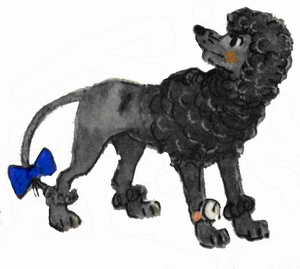 Группа «Артемон»Тяжинский 2015